 活動主持人司儀訓練班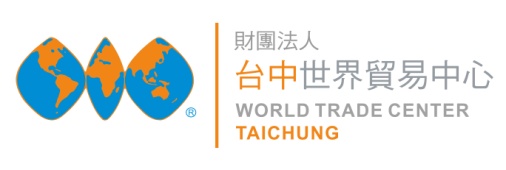 您想知道主持活動有那些地方是需要注意的地方嗎?在各式活動、記者會舉辦或論壇的執行經驗中，主持人或司儀可以說是扮演著非常重要的角色，除了是整場活動的重要關鍵，更是流暢度的靈魂人物。因此，本課程設計中，特別邀請廣播金鐘獎節目主持人黃亦秀老師，藉由老師豐富的專業主持經驗，針對個人舞台魅力展現、口語表達技巧、風格形塑、應變能力…等作專業指導及演練，讓您輕鬆掌控整個活動流程，並學習如何強化現場氛圍，成為活動舞台上稱職的主持人或司儀新秀，更呈現您高質感的主持或司儀魅力!!＊課程目標1. 本課程聘請資深廣播人親自授課，藉由老師的專業知識告訴您，身為一位主持人或司儀必須具備的專業知識。2. 藉由各式活動、影片及實際演練教學，強化個人主持魅力及司儀得體的表達技巧，勇於打造自己的舞台主持魅力!＊課程大綱＊師資介紹：【資深媒體人－黃亦秀】  學經歷：國立中正大學電訊傳播研究所，擁有30年廣播媒體主持經驗。          國立教育廣播電台「青春夢工廠」金鐘獎節目製作主持人。          中央廣播電台「企業最前線」、「台灣心 文化情」節目製作主持人。＊開課日期：第1梯次：108年3月9日(週六)09:00-16:00共6小時第2梯次：108年5月4日(週六)09:00-16:00共6小時第3梯次：108年7月6日(週六)09:00-16:00共6小時第4梯次：108年9月21日(週六)09:00-16:00共6小時第5梯次：108年11月2日(週六)09:00-16:00共6小時＊上課地點：台中世貿中心會議室 (台中市西屯區天保街60號)＊適合對象：對司儀；活動主持有興趣之學員!＊課程收費：每人新台幣3,000元整
＊繳費方式：(1)即期支票：抬頭：財團法人台中世界貿易中心                          (郵寄至：台中市40766西屯區天保街60號 人才培訓組) 。
             (2)郵局劃撥：帳號21190461（抬頭：財團法人台中世界貿易中心）。              (3)ATM轉帳：銀行代號：103 銀行：台灣新光商業銀行-永安分行,帳號：0949-10-000788-7
             (4)現金：報名後至本中心地下室B1培訓組辦公室繳交。  ※以上(2)(3)項繳款後請來電告知或將收據聯寫上「課程名稱、姓名」回傳，以利查核。＊諮詢專線: 04-23582271 ext 1056小姐  傳真至04-23589172-------------------------------------請沿虛線剪下-------------------------------------台中世界貿易中心網站：https://www.wtctxg.org.tw(開放線上報名)         開立發票　□個人　□公司針對產業活動性質的不同需求，讓學員們從主持人及司儀角色去認識自我、並透過實際演練來打造高質感的主持或司儀功力，更讓您成為活動舞台上發光發熱的主持人或司儀新秀!課程訓練共分為下列幾個部份：主持人／司儀應具備的基本專業主持人／司儀相關魅力技巧主持人／司儀活動實際演練班別：活動主持人司儀訓練班班別：活動主持人司儀訓練班報名梯次：第_______梯次報名梯次：第_______梯次公司名稱：公司名稱：統一編號：統一編號：電話(日)：傳真：聯絡地址：聯絡地址：姓名：職稱：最高學歷：手機：E-mail:E-mail:E-mail:E-mail: